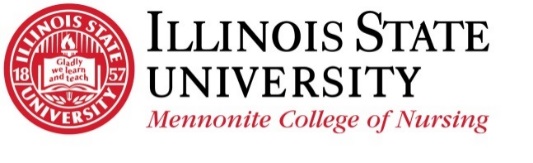 Course/Clinical Progress Report This report is relating to:Course Progress                  	 Clinical Progress                    	 Clinical and Course ProgressDoes this report relate to a clinical suspension?          Yes           NoMeeting with Student:Explanation of Concerning or Deficient Behavior(s): Required Actions for Improving Concerning or Deficient Behavior(s): Recommended Action(s) for Improving Concerning or Deficient Behavior(s):                                                     Check all that applyThis Progress Report has been discussed with the student.  My signature verifies that I am aware of the document’s contents and existence and I understand that a copy of this report will be filed with the Assistant Dean of the Undergraduate Program and the Academic Advisor.Student ResponsibilitiesFaculty Responsibilities1. Read, respond, and sign form at scheduled appointment.2. If you received this report via email, schedule appointment with faculty within one week. 1. Send signed report to the Assistant Dean of Undergraduate Program. 2. Provide a copy for the student.3. Place the original in OSFS student file.Student Name:Student UID:Faculty/Staff Initiating Report:Date of Report:Course: Current Grade:Area of Concern:Date:Time:Faculty/Staff Member:Student Name:Prepare for class by reading text, completing homework prior to class, and reviewing notes after class.Meet with Undergraduate Academic Advisor to address career options and plans of study.        Find study group/partner with similar study styles.                Seek counseling at ISU student counseling services. (309-438-3655).Participate in test reviews and/or see faculty to review tests.       Attend skills workshops offered by the Julia N. Visor Center.Meet with Success Plan Coordinator to review test-taking strategies.  
Meet with designated NSL staff member for Skills remediation.Work with PSP to develop more effective time management skills. Consult with librarian staff (ISU librarian preferred).Participate in MCN peer tutoring.Other:Time Period for Expected Resolution of Deficient Behavior:Faculty Input:Student Input:Print Name of Faculty Member :Signature of Faculty Member :Date:Print Name of Student:Signature of Student: Date: